Co to jest hot desk i jakie jest jego zastosowanie w biurze?Jeśli nie spotkałeś się z terminem "hot desk" chętnie go wyjaśnimy w poniższym artykule. Hot desk najprościej mówiąc to stanowisko pracy, które nie jest przypisane do konkretnej osoby. Zapraszamy do przeczytania całego artykułu na ten temat.Hot desk - codzienne inne stanowisko pracyPojęcie "hot deskingu" pojawiło się w biurach już w latach 80. Polega na codziennej zmianie stanowiska swojej pracy. Na pewno działało to pozytywnie na utrzymanie czystości w biurze, gdyż każdy przynosił swoje akcesoria ze sobą na stanowisko a po zakończonej pracy je zabierał. Dla pracodawców było to bardzo na rękę, gdyż takim rozwiązaniem można zaoszczędzić na powierzchni biurowej.Na czym dokładnie polega hot desk?Każdy pracownik, który przychodzi do pracy wybiera sobie dane stanowisko hot desk, na którym chce pracować danego dnia. Każde stanowisko jest całkowicie puste, gdyż każdy z pracowników przynosi swoje rzeczy a po zakończonej pracy zostawia biurko w tak jak je zastał wcześniej. Znacząco wpływa to na higienę i czystość w biurze.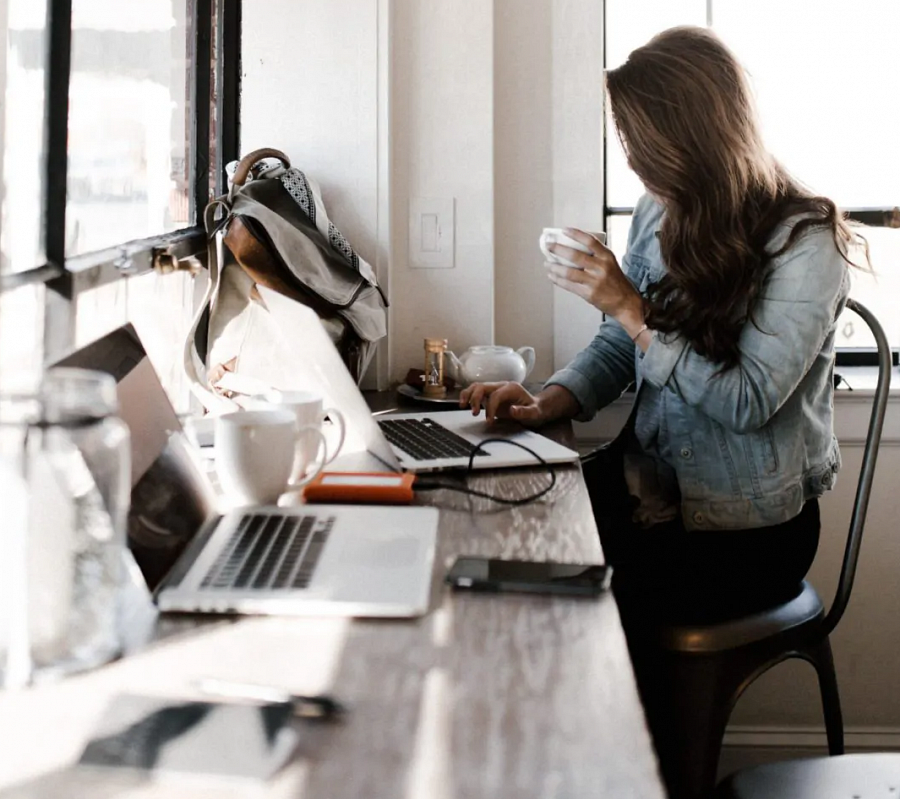 Jak wprowadzić taką formę pracy w biurze?Przede wszystkim należy na początku przeszkolić pracowników z odpowiednich zasad zachowania higieny i prawidłowej ergonomii pracy. Takie rozwiązanie ma bardzo duży sens w dobie pracy zdalnej. Aktualnie pracowników w biurze nie może przebywać zbyt dużo na sytuację pandemiczną. Hot desk ma bardzo duży sens, gdyż możemy zoptymalizować koszty wynajmu powierzchni biura.